REGULAMIN 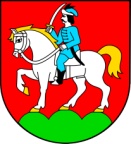 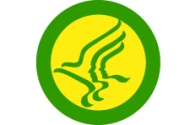 XVI CROSS-u BESKIDZKIEGO oraz VII Rajdu Nordic WalkingSobota 25.10.2014r.ORGANIZATORZY:* Wójt Gminy Piotr Tyrlik   *Ośrodek Promocji Gminy Węgierska Górka TERMIN I MIEJSCE ZAWODÓW, START I META:* sobota 25.10.2014r.  Biuro zawodów: Hala Widowiskowo-Sportowa w Węgierskiej Górce oś. XX-lecia II RP 12* start i meta: Bulwary przy Hali Sportowej w Węgierskiej GórceRAMOWY PROGRAM IMPREZY:8.00 – 10.00  przyjmowanie zgłoszeń10.20 – Bieg (100m, 200m, 400m, 800m)10.45 – odprawa techniczna przed biegiem głównym (4,5 km, 7, i 18,5 km ) oraz rajdem11.00 – START biegu głównego oraz uczestników Rajdu Nordic Walking11.45 – ogłoszenie wyników i wręczenie nagród dla dzieci12.00 – 14.00  – wspólny posiłek13.00 – 14.00  – ogłoszenie wyników, wręczenie (4,5 km, 7, i 18,5 km ) i losowanie nagród (Rajd Nordic Walking)GRUPY WIEKOWE I DYSTANSE: * (K1, M1)2008 i młodsi  –  * (K2, M2) 2007-2006 – 200m* (K3, M)3 2005-2004 – 400m* (K4, M4) 2003-2002 – 800m* (K5, M5) 2001-1999 – 4,5 km* (K6 i M6) 1998-1995 –7,5 km* kobiety:  7, – (K7) 1994-1985, (K8) 1984-1975, (K9) 1974-1965, (K10) 1964 i roczniki poniżej* Bieg Główny: 18,5 km mężczyźni – (M7) 1994-1985, (M8) 1984-1975, (M9) 1974-1965, (M10) 1964-1955, (M11) 1954 
i roczniki poniżej* VII Rajd Nordic Walking – 7,WARUNKI UCZESTNICTWA:* wypełniona karta uczestnictwa * dzieci startują pod opieką rodziców, nauczycieli, trenerów.ZGŁOSZENIA I WPISOWE:: 
Link do formularza zgłoszeniowego dostępny jest na stronie internetowej organizatora – 
www.wegierska-gorka.opg.pl. Uzupełniony formularz należy przedłożyć w dniu zawodów. Wpisowe  wynosi:K1-K4, M1-M4 – bezpłatnie; K5-K6, M5-M6 – 20,00zł; K7-K10, M7-M11 -  30,00 zł. Dla zawodników przewiduje się: pamiątkowy medal, posiłek, ubezpieczenie NNW.  
NAGRODY, WYRÓŻNIENIA:*Cross Beskidzki - Zawodnicy, którzy zajmą I-III miejsce (w każdej kategorii) otrzymują dyplomy oraz nagrody rzeczowe. Ponadto zostaną nagrodzeni najlepszy zawodnik i najlepsza zawodniczka z gminy Węgierska Górka.*Nordic Walking – Uczestnicy rajdu wezmą udział w losowaniu nagród rzeczowych. POSTANOWIENIA KOŃCOWE:Zawody odbędą się bez względu na warunki atmosferyczne.Zabrania się stosowania przez uczestników Cross-u Beskidzkiego jakichkolwiek form pomocy podczas biegu (kijki trekkingowe, pies, rower itp.). W przypadku złamania powyższej zasady zawodnicy nie będą klasyfikowani.Na całej trasie należy przestrzegać przepisów ruchu drogowego, regulaminu ustalonego przez Nadleśnictwo Węgierska Górka oraz zasad fair play.Uczestnicy w poszczególnych kategoriach startują ze startu wspólnego. Na trasie będą ustawione punkty kontrolne.Za ewentualne zaginięcie rzeczy osobistych uczestników zawodów, organizator nie ponosi odpowiedzialności.Każdy z zawodników, biorących udział w biegu ma obowiązek zapoznać się z niniejszym regulaminem i przestrzegać go.Ostateczna interpretacja regulaminu należy do Organizatora, który zastrzega sobie prawo do zmian organizacyjnych.Składane protesty rozpatrywane będą przez Komitet Organizacyjny oraz Komisję Sędziowską,        po uiszczeniu kwoty w wysokości 500,00 zł do biura zawodów.We wszystkich sprawach nie ujętych w regulaminie decyduje Sędzia Główny w porozumieniu z Komitetem Organizacyjnym.